Publicado en Las Palmas el 27/06/2018 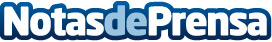 ‘Ecommerce Tour’, el mayor evento de comercio electrónico y marketing online, llega por 1ª vez a Las PalmasSegún Cetelem, el 37% de los canarios que compran online lo hacen una vez al mes, un 14% una vez a la semana y hasta un 12% varias veces a la semana. Lo que más se compra de forma online es, por este orden, viajes, productos de ocio, informática y tecnología, moda y calzado

Datos de contacto:AxicomNota de prensa publicada en: https://www.notasdeprensa.es/ecommerce-tour-el-mayor-evento-de-comercio_1 Categorias: Marketing Canarias Logística Eventos E-Commerce Consumo http://www.notasdeprensa.es